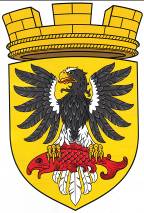                      Р О С С И Й С К А Я   Ф Е Д Е Р А Ц И Я                                               КАМЧАТСКИЙ КРАЙП О С Т А Н О В Л Е Н И ЕАДМИНИСТРАЦИИ ЕЛИЗОВСКОГО ГОРОДСКОГО ПОСЕЛЕНИЯот  11 июня 2014 г.                                                                                                        № 456-п                                                                                         г. ЕлизовоО подготовке проекта о внесении изменений в Правила землепользования и застройки Елизовского городского поселенияВ соответствии с положениями статей 31, 33 Градостроительного кодекса Российской Федерации, руководствуясь Федеральным законом от 06.10.2003 N 131-Ф3 "Об общих принципах организации местного самоуправления в Российской Федерации",  Уставом Елизовского городского поселения, согласно Правил землепользования и застройки Елизовского городского поселения, принятых Решением Собрания депутатов Елизовского городского поселения от 07.09.2011 года № 126, в целях соблюдения прав человека на благоприятные условия жизнедеятельности, прав и законных интересов правообладателей земельных участков и объектов капитального строительства,  с учетом рекомендаций Комиссии по подготовке проекта Правил землепользования и застройки Елизовского городского поселения от 04.06.2014, 11.06.2014 года и предложений о внесении изменений в Правила землепользования и застройки Елизовского городского поселения, поступивших от Кашурина К.В., Куркина И., Прусакова В.С., Черниковой Р.Г., Абих А.Б., Управления архитектуры, градостроительства, земельных отношений и природопользования Администрации Елизовского муниципального района, Управления архитектуры и градостроительства администрации Елизовского городского поселенияПОСТАНОВЛЯЮ:1. Приступить к подготовке проекта о внесении изменений в Правила землепользования и застройки Елизовского городского поселения на основании поступивших предложений заинтересованных лиц, указанных в приложении к настоящему постановлению.2. Комиссии по подготовке проекта Правил землепользования и застройки Елизовского городского поселения в срок до 16.06.2014 года разработать проект муниципального нормативного правового акта «О внесении изменений в Правила землепользования и застройки Елизовского городского поселения» с учетом предложений заинтересованных лиц.3. Управлению архитектуры и градостроительства администрации Елизовского городского поселения провести проверку проекта на соответствие требованиям технических регламентов, Правил землепользования и застройки Елизовского городского поселения, Генерального плана Елизовского городского поселения, схемам территориального планирования.4.  Установить, что предложения заинтересованных лиц могут быть поданы в Комиссию в срок до 15.06.2014 года (включительно) через Управление архитектуры и градостроительства администрации Елизовского городского поселения по адресу:                              г. Елизово, ул. Виталия Кручины, д. 20, каб. 23, тел./факс  7-30-16.5. Управлению делами администрации Елизовского городского поселения опубликовать (обнародовать) настоящее постановление в средствах массовой информации и разместить сообщение о подготовке проекта о внесении изменений в Правила землепользования и застройки на официальном сайте администрации Елизовского городского поселения в сети «Интернет».6. Контроль за исполнением настоящего постановления возложить на   руководителя Управления архитектуры и градостроительства администрации Елизовского городского поселения  О.Ю. Мороз.Глава администрации  Елизовского городского поселения                                                                     Л.Н. ШеметоваПриложениек Постановлению администрацииЕлизовского городского поселения№ 456-п от «11» июня 2014 г.Перечень предложений о внесении изменений в Правила землепользования и застройки Елизовского городского поселенияИзменения в Раздел 1 Правил землепользования и застройки Елизовского городского поселения:дополнить ст. 13 положениями в отношении объектов капитального строительства, введенных в эксплуатацию до утверждения Правил землепользования и застройки Елизовского городского поселения (по предложению Управления архитектуры и градостроительства администрации Елизовского городского поселения).Изменения в Карту градостроительного зонирования Правил землепользования и застройки Елизовского городского поселения:установить территориальную зону объектов непищевой промышленности (ПР 1) по границам земельного участка с кадастровым номером 41:05:0101005:1508, расположенного по ул. Магистральная, д. 2 в г. Елизово (по предложению Кашурина К.В.);изменить часть территории общего пользования (улично-дорожная сеть), расположенную в границах формируемого земельного участка в кадастровом квартале 41:05:0101001, ориентировочной площадью 11317 кв.м., на территориальную зону естественного ландшафта (ЕЛ) (по предложению Куркина И.);установить территориальную зону застройки индивидуальными жилыми домами  (Ж 1) по границам формируемого земельного участка по ул. Расковой, д. 16 в                        г. Елизово, ориентировочной площадью 738 кв.м., смежного с земельным участком с кадастровым номером 41:05:0101006:23 (по предложению Прусакова В.С.);установить территориальную зону объектов транспортного обслуживания (ТИ 2) по границам формируемого земельного участка, ориентировочной площадью 2010 кв.м., смежного с земельными участками с кадастровыми номерами 41:05:0101005:301 и 41:05:0101005:1350 (по предложению Черниковой Р.Г.);изменить часть территориальной зоны естественного ландшафта (ЕЛ), расположенную в границах формируемого земельного участка по ул. Ленина, д. 41 в  г. Елизово, на территориальную зону застройки многоэтажными жилыми домами              (Ж 4) (по предложению Управления архитектуры, градостроительства, земельных отношений и природопользования Администрации Елизовского муниципального района).Изменения в Градостроительные регламенты Правил землепользования и застройки Елизовского городского поселения:     3.1 дополнить градостроительный регламент территориальной зоны сельскохозяйственных угодий (СХЗ 1) условно разрешенным видом использования «для ведения крестьянского (фермерского) хозяйства» (по предложению Абих А.Б.);     3.2. дополнить  градостроительные регламенты территориальных зон Ж 2, Ж 3, Ж 4, ОДЗ 1, ОДЗ 2, ОДЗ 3, ОДЗ 4, ПР 1, ПР 2, ПР 3, РЗ 1, РЗ 2 условно разрешенным видом использования «стоянки автомобильного транспорта» (по предложению Управления архитектуры и градостроительства администрации Елизовского городского поселения).